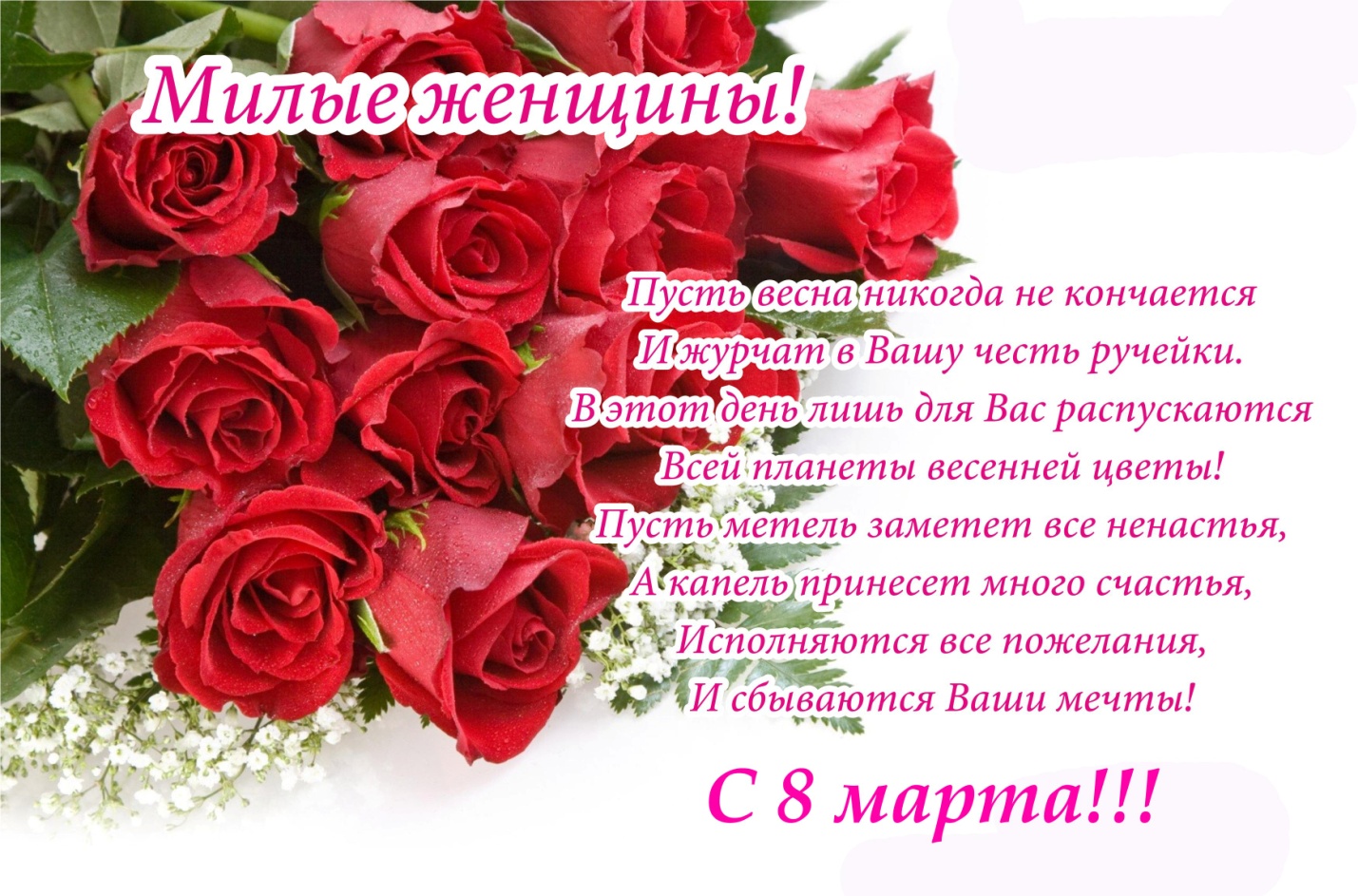 Отдел по образованию Каменецкого райисполкомаКаменеций районный комитет Профсоюзаработников образования и науки